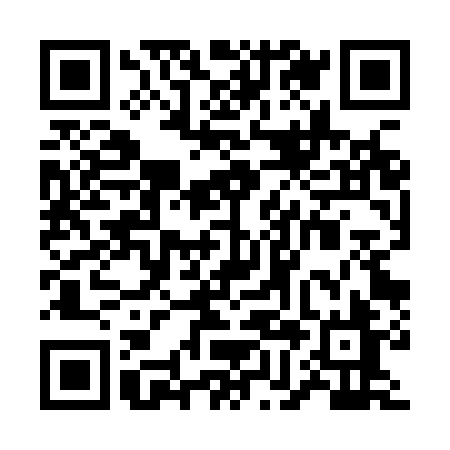 Ramadan times for Lleida, Lleida, SpainMon 11 Mar 2024 - Wed 10 Apr 2024High Latitude Method: Angle Based RulePrayer Calculation Method: Muslim World LeagueAsar Calculation Method: HanafiPrayer times provided by https://www.salahtimes.comDateDayFajrSuhurSunriseDhuhrAsrIftarMaghribIsha11Mon5:435:437:151:075:147:007:008:2712Tue5:415:417:141:075:147:017:018:2813Wed5:405:407:121:075:157:027:028:2914Thu5:385:387:101:075:167:037:038:3015Fri5:365:367:091:065:177:047:048:3216Sat5:345:347:071:065:187:067:068:3317Sun5:335:337:051:065:197:077:078:3418Mon5:315:317:041:055:207:087:088:3519Tue5:295:297:021:055:217:097:098:3720Wed5:275:277:001:055:217:107:108:3821Thu5:255:256:591:045:227:117:118:3922Fri5:235:236:571:045:237:127:128:4023Sat5:225:226:551:045:247:137:138:4124Sun5:205:206:531:045:257:147:148:4325Mon5:185:186:521:035:267:167:168:4426Tue5:165:166:501:035:267:177:178:4527Wed5:145:146:481:035:277:187:188:4728Thu5:125:126:471:025:287:197:198:4829Fri5:105:106:451:025:297:207:208:4930Sat5:085:086:431:025:297:217:218:5031Sun6:066:067:422:016:308:228:229:521Mon6:046:047:402:016:318:238:239:532Tue6:026:027:382:016:328:248:249:543Wed6:006:007:372:016:328:258:259:564Thu5:595:597:352:006:338:268:269:575Fri5:575:577:332:006:348:288:289:586Sat5:555:557:322:006:358:298:2910:007Sun5:535:537:301:596:358:308:3010:018Mon5:515:517:281:596:368:318:3110:039Tue5:495:497:271:596:378:328:3210:0410Wed5:475:477:251:596:378:338:3310:05